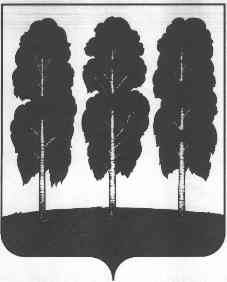 АДМИНИСТРАЦИЯ БЕРЕЗОВСКОГО РАЙОНАХАНТЫ-МАНСИЙСКОГО АВТОНОМНОГО ОКРУГА – ЮГРЫРАСПОРЯЖЕНИЕ от 01.03.2019 года                                                                                              № 156 -р                            пгт. БерезовоО проведении в 2019 году в Березовском районе Года семьи В соответствии с Распоряжением Губернатора Ханты-Мансийского автономного округа-Югры от 28.01.2019  №15-рг  «О проведении в 2019 году в Ханты-Мансийском автономном округе –Югре Года семьи», в целях укрепления института семьи, развития лучших семейных традиций, формирования позитивного имиджа семьи:1.  Провести в 2019 году в Березовском районе Год семьи.2.  Утвердить:          2.1. План основных мероприятий на 2019 год, посвященных проведению в Березовском районе  Года Семьи согласно приложению 1 к настоящему распоряжению.         2.2.  Состав организационного комитета по подготовке и проведению в 2019 году в  Березовском районе Года семьи согласно приложению 2 к настоящему распоряжению.	    3. Комитету образования администрации Березовского района  (Андронюк    Л.Ф.), Комитету культуры администрации Березовского района (Хазиахметова Т.Л.), Комитету спорта и молодежной политики администрации Березовского района (Дейнеко В.А.), Отделу ЗАГС администрации Березовского района (Новицкая И.А.), обеспечить выполнение плана мероприятий в соответствии с приложением 1 к настоящему распоряжению.          4. Рекомендовать общественной организации «Всероссийское общество инвалидов» (Мурзина Г.И.), Управлению социальной защиты населения по Березовскому району, главам городских и сельских поселений принять участие в подготовке и проведению в Березовском районе Года семьи.         5. Разместить настоящее распоряжение на официальном веб-сайте органов местного самоуправления Березовского района.         6. Настоящее распоряжение вступает в силу после его подписания.         7. Контроль за исполнением настоящего распоряжения возложить на заместителя главы Березовского района И.В. Чечеткину.И.о. главы района 	        С.Н. Титов 